ای ثابت بر پيمان نامه نهم سبتمبر ١٩٠٩وصول يافت از حوادث…حضرت عبدالبهاءOriginal English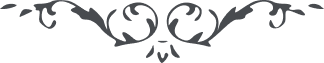 ١٩٦ ای ثابت بر پيمان نامه نهم سبتمبر ١٩٠٩وصول يافت از حوادث واقعه محزون و مکدّر مباش اين مشقّت در سبيل الهی بر شما وارد شد لهذا بايد سبب سرور و شادمانی گردد از پيش بياران مرقوم گرديد و همچنين شفاها بيان شد که البتّه ياران غرب را نصيب و بهره از بلايای دوستان شرق خواهد بود لابد در سبيل حضرت بهآءاللّه مورد اذيّت اهل جفا خواهند گشت. ملاحظه کن که در عصر اوّل مسيح حواريّين بچه اذيّت و بلا در سبيل حضرت مسيح مبتلا گشتند در هر روزی هدف تير طعن و سبّ و لعن فريسيان شدند و صدمات کشيدند حبس و زندان ديدند و اکثر جام شهادت کبری نوشيدند. حال شما نيز البتّه بايد قدری سهيم و شريک من گرديد و ازمحن و آلام بهره و نصيب بريد ولی اين وقايع ميگذرد و آن عزّت ابديّه و حيات سرمديّه باقی و بر قرار ميماند و اين بلايا سبب ترقّيات کلّيّه ميشود. از خدا خواهم که آن دهقان الهی هر زمين سختی را شخم زند و آبياری نمايد و تخم افشانی کند و اين دليل بر مهارت و اقتدار دهقانست زيرا زمين سست بيخار و خاشاکی را هر نفسی کشت تواند * 